PROPOSTAPROCESSO:___________________________________________EXEQUENTE:__________________________________________EXECEUTADO:_________________________________________Nome do Proponente                            , abaixo qualificado(a), bem apresentar sua proposta para aquisição do(s) bem(ns) abaixo descriminados(s), desde já submetendo-se às condições previstas na Portaria nº 03/2018-DEULAJ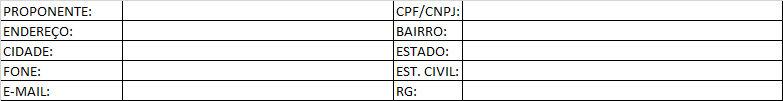 Descrição do(s) bem(ns):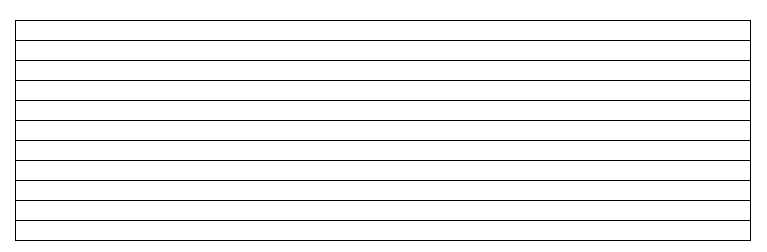 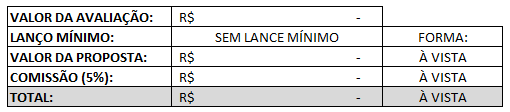              Silvio César Maraschi                                                                            _______________________________               Leiloeiro Público Oficial                                                                                     Proponente Comprador